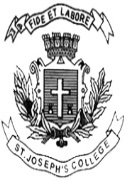 ST. JOSEPH’S COLLEGE (AUTONOMOUS), BENGALURU-27B.S.W - V SEMESTERSEMESTER EXAMINATION: OCTOBER 2021(Examination conducted in March 2022)SW DE 5518 – Environment StudiesTime- 2 ½ hrs		                                     	               Max Marks-70This question paper contains TWO printed pages and THREE partsPART AAnswer any TEN questions						10 x 1 = 10	Mention any four types of ecosystems. What do you mean by Incineration?In which year did the Chernobyl nuclear disaster occur?Who coined the term ‘acid rain’?What is the full form of NIDM?Mention any two causes of environmental degradation.What is the full form of HCFC?Which stage of the disaster cycle involves helping the affected community to return to normal with relief?What do you mean by autotrophs?Who founded the Green Belt Movement?In which year, did the Disaster Management Act receive the assent of the President of India?Expand ATREE.PART BAnswer any FOUR of the following					4 X 5 = 20Highlight the role of public in preserving the environment with specific reference to environmental problems in Bengaluru city.Mention the types of non-renewable sources of energy.  Explain the problems in harnessing non-renewable sources of energy. ‘Pollution has a direct impact on the physical and mental health of human beings.’ Justify with suitable examples.Describe the steps in Hazard Assessment.Critically analyse the role of NGOs in preserving the environment.PART CAnswer any FOUR of the following					4 X 10 = 40Are renewable sources of energy better than non-renewable sources of energy? Justify with examples.Write a note on:  	(a) Causes and effects of acid rain(b) Cost benefit analysisDesign an intervention plan for environment conservation in Bengaluru city.Mrs. Revathi is a 48-year-old woman who is extremely upset because she lost her husband and daughter in the Earthquake that occurred a month ago. She lives with her brother and two sons. She is emotionally disturbed and is finding it hard to cope with the loss. As a social worker involved in disaster management, apply the techniques of psychosocial care that you would use to help her deal with her problem.Chico Mendes was assassinated due to his exemplary contribution towards environmental activism. The current Brazilian government is undermining Mendes’ achievements by weakening protective legislation. Examine the situation in comparison to the results of any two Indian environmental movements.What should governments do to ensure the safety and protection of such social activists? 